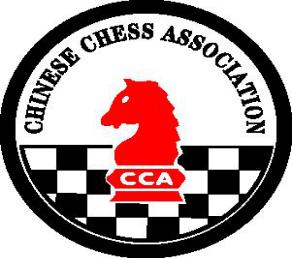 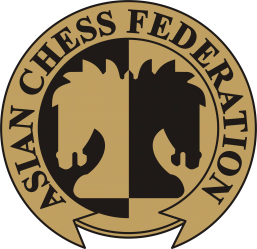 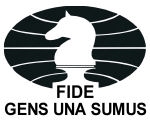 2nd Asian Nations Cup Under-14 Chess Team ChampionshipShenzhen City (Guangdong Province, China) / 18-27 December 2019___________________________________________________________________________TO: All Fide Affiliated Chess Federation in Asia    Zone 3.1, 3.2, 3.3, 3.4, 3.5, 3.6 And 3.7INVITATION / DATESThe Chinese Chess Association, on behalf of the Asian Chess Federation and FIDE, invites all Asian Federations to participate in the in the 2nd Asian Nations Cup Under 14 Chess Team Championships, which will be held in Shenzhen City, Guangdong Province, China from 18-27 December 2019. PARTICIPATIONChinese Chess Association (CCA) has the pleasure of inviting your Chess Federation to participate in the 2nd Asian Nations Cup Under 14 Chess Team Championships All chess federations in Zones 3.1 to 3.7 shall have the right to participate in the Asian Nations Cup Under-14 Team Championship.All the players who shall not have reached the age of 14 by January 1st 2019 (born 2005 or later) are entitled to participate.Each eligible federation has the right to send one team having free board and lodging from December 18th to December 27th. Each team shall comprise 4 players and 1 reserve and 1 captain (as manager, trainer, Head of Delegation). The Head of Delegation represents the federation and takes full responsibility for the conduct of members of its delegation. Each eligible federation has the right to send additional teams by paying their costs, but can win only one trophy.The host country may have a third team and shall hold a fourth team in reserve but can win only one trophy per category.REGISTRATION & ENTRY FEEEach eligible federation has the right to send additional teams fully at their own costs.Each player, official and accompanying person shall pay US$100 registration fee for the event to the bank account listed below in 11.3. This includes also free transportation from and to Shenzhen airport.The Entry fee of US$150.00 per team as stipulated in the Asian Chess Federation Financial Regulations shall be paid to Asian Chess Federation directly, to account:Account Name: Asian Chess FederationAccount Number: 11381190 Bank: Abu Dhabi Islamic Bank Address: Al Murabba Branch, Al-Ain, United Arab EmiratesSWIFT Code: abdiaead IBAN: AE640500000000011381190RULES AND REGULATIONSThe Asian Chess Federation President represents the interests of the Continent and is empowered to take the final decision on all questions relating to the Championship as a whole. A Technical Delegate shall be appointed by the Asian Chess Federation President.The tournament shall be run on a 9 round Swiss system. or Round Robin with eight or fewer teams. Teams from the same country with more than 50% score shall not play each other in the last round.Each match between teams will be conducted over 4 boards.The team captain must present the final list of 4 players, in board order, to the Chief Arbiter at least one hour before the start of a round.If any specific team list is not presented on time, the team in question must play the round using the top four players.The order of the players, as indicated by the overall team list, cannot be altered, hence reserves may play on the bottom boards only. If the board order in which a team plays differs from the board order of its overall list, the team’s score for the round shall be reduced by one game point for every deviation from the correct sequence. (Example: for playing 1-2-4-3, two points are forfeited; the score shall not, however, be reduced below zero). The use of any player who does not figure in the overall list will cause the round to be forfeited 4-0. The time control: 90 min. for the whole game with 30 sec. increment from the first move. The games shall be played on digital clocks.CHIEF ARBITERThe Asian Chess Federation President, after consultation with the CCA, shall nominate the Chief Arbiter and other Arbiters.The Chief Arbiter may, in consultation with the ACF, issue additional written regulations to inform the exact playing hours and take care of other details not covered by these regulations.APPEALS COMMITTEEThe Appeals Committee shall be selected before the beginning of the tournamentThe ACF President, after consultation with CCA shall nominate the Chairman. The Committee shall be composed of five members and two reserves from seven different federations.No member of the committee shall have the right to vote on questions concerning his own federation. However, every member is entitled to participate in the discussions. Protests, including protests against decisions of the Chief Arbiter or his assistants, must be submitted in writing to the Chairman of the Appeals Committee within 15 minutes after completion of the playing session. A protest shall be submitted with an accompanying fee of $200 or its equivalent in local currency. If the protest is upheld, the protest fee will be returned, otherwise it shall be forfeited to the organizing federationSCORING The scores determining the finishing order are calculated as follows.Each team’s place in the order of classification will be decided by the number of match points it has scored. Winner will get 2 points, a draw will give each team 1 point, and a loss is scored as 0 points.If any teams finish with equal match points, the tie shall be resolved as follows:by game points in total.if a tie again results, the scores obtained by the tying teams against each other will decide, i.e. Direct Encounter. if a tie again results, then the sum of Sonnenborn-Berger points will be used, calculated as follows: by the sum of the game points of all opponents defeated plus one half of the game points of all the opponents with which a tied result was achieved. If a tie still results, thenmatch points of each opponent, excluding the opponent who scored the lowest number of match points, multiplied by the number of game points achieved against this opponent; if a tie again results, it shall be decided by Direct Encounter board count (Berlin System) as follows: win on Board 1 = 4 pointswin on Board 2 = 3 pointswin on Board 3 = 2 pointswin on Board 4 = 1 pointIn case of drawn games these points are shared. If the board-count results in no victory for either side then the board points of Board 4 are canceled and so on upwards until the tie is broken.if a tie still results between teams in contention for medals, these teams shall play one blitz match (with 3 mins + 2 sec increment) against each other. In the case of two teams, colors on top board will be reversed from previous encounter; in case of tie apply (d) above. In case of tie, one player from each team shall play a sudden death match.PLAYING SCHEDULEPRIZESThe title of Asian Nations Cup Under-14 Team Champion 2019 is bestowed on the winning team.The best three teams shall receive a trophy, all 6 members of the three teams will also receive Gold, Silver and Bronze medals. Board Prizes: Players assigned to the same board number in their respective team lists shall be in competition for individual board prizes namely: Gold, Silver and Bronze medals. For the purposes of this award, the players’ performance rating shall be compared. If the performance rating is equal, the tie shall be broken in the following order: (a) the number of games; (b) Direct Encounter; (c) average rating of opponents, higher is better.(d) the greater number of wins. Only players who have played a minimum of 6 games shall be eligible for board prizesThe host team may receive only one trophy but shall be entitled to individual board medals.DRESS CODEAll Players are obliged to wear uniforms that represent their national federation and/or the national flag. Shorts and slippers, sun glasses, sport caps and revealing attire are not allowed. Award winners should follow dress code at opening and prize giving ceremony.HOTEL ACCOMMODATION & PAYMENTFree accommodation and full board will be provided to the invited teams(6 people at maximum from each team) from the December 18th (lunch) to December 27th (breakfast). Invited participants will be accommodated in double rooms.Extra person shall pay US$80 per person per day full board in double room or US$140 per person per day in single room.Payments should be made to the following account:SWIFT：CMBCCNBSBeneficiary’s Bank： China Mercha nts Bank,H.O.Shenzhen ChinaBeneficiary’s a/c no.：6214 8378 2890 9097Beneficiary：Zhang ZhimeiAddress：China Merchants Bank Tower NO. 7088, Shennan Boulevard,Shenzhen ChinaHotel and playing venue is shenzhen golden lily hotel. Address is Opposite to XiLi Lake wildlife Pake Nan Shan District. Shen Zhen. All participants are obliged to stay in the official hotel and book room through organizers. TRAVEL The travelling expenses must be paid by the participants or their National federations.The organizer will arrange shuttle bus from / to Shenzhen international airport to official Hotel on arrival / departure dates. CONTACT INFROMATIONChinese Chess AssociaionLi Kaimin (Cindy) Email: <2647506476@qq.com>Telephone: 0086-10-87559171Copy to: asianchessfederation@yahoo.comDateActivityTimeDec, 18Arrivaltechnical meeting20:00Dec, 19Opening ceremonyRound 114:0015:00Dec, 20Round 215:00Dec, 21Round 3Round 409:0015:00Dec, 22Rest DayDec, 23Round 5Round 609:0015:00Dec, 24Round 715:00Dec, 25Round 8Round 909:0015:00Dec, 26BlitzPrize giving ceremony09:0014:30Dec, 27Departure